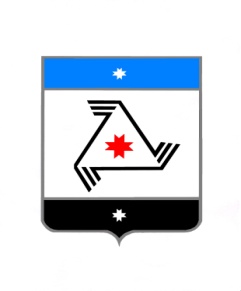 АДМИНИСТРАЦИЯ МУНИЦИПАЛЬНОГО ОБРАЗОВАНИЯ «БАЛЕЗИНСКИЙ РАЙОН»«БАЛЕЗИНО ЁРОС»  МУНИЦИПАЛ КЫЛДЫТЭТЛЭН АДМИНИСТРАЦИЕЗП О С Т А Н О В Л Е Н И Е06 августа 2020 года                                                     		               № 832п. БалезиноОб отмене электронного аукциона на право заключения договора купли-продажи объектов движимого и недвижимого имущества, назначенного на 26.08.2020 года В соответствии с п.4 ст. 448 Гражданского кодекса Российской Федерации, Федерального закона от 21.12.2001 №178-ФЗ «О приватизации государственного и муниципального имущества», Положением    «О порядке управления и распоряжения имуществом, находящимся в собственности муниципального образования «Балезинский район», утвержденного решением Совета депутатов муниципального  образования  «Балезинский район»  от 23 июня 2016 г. №38-283,   ПОСТАНОВЛЯЮ:1. Отменить электронный аукцион на право заключения договора купли-продажи объектов движимого и недвижимого имущества, назначенного на 26.08.2020 года.   2.   Информационное сообщение  об отмене аукциона в электронной форме разместить на официальном сайте Российской Федерации для размещения информации о проведении торгов www.torgi.gov.ru, официальном сайте Администрации муниципального образования «Балезинский район»  www.balezino.udmurt.ru, и в официальном печатном издании для опубликования информации о приватизации объектов собственности муниципального образования «Балезинский район» газете «Вперед».3. Контроль за исполнением настоящего постановления возложить на начальника Управления имущественных и земельных отношений. Глава муниципального образования                                     Ю.В. Новойдарский